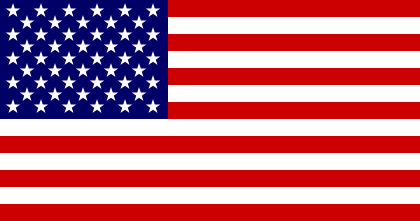 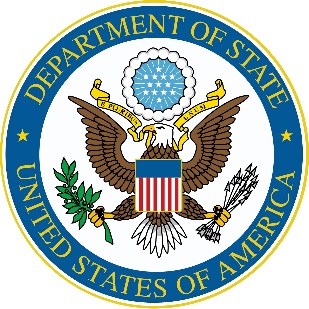 PROGRAM APPLICATIONDEADLINE: December 10, 2022Recommendation letter: Please attach a letter of support from your current school administrator indicating your eligibility as well as the administration’s agreement for your participation in this program.Name(As listed on passport)Name(As listed on passport)Given Name         (Middle Name)         (Middle Name)Family NameFamily NameDate of BirthGender☐ Male                 ☐ Female☐ Male                 ☐ Female☐ Male                 ☐ Female☐ Male                 ☐ Female☐ Male                 ☐ FemaleCountry and City/District of ResidenceAre you a citizen of Tajikistan?   ☐ Yes   ☐ No☐ Yes   ☐ NoWill you be living in Tajikistan during the ETM program?Will you be living in Tajikistan during the ETM program?☐ Yes     ☐ NoEmail Address(Please use your own email address.)Phone NumberPhone NumberEmergency phone numberPrior participation in the ETM program Date and year attendedPrior participation in other U.S. Government Sponsored English Programs/ Date and year attendedCurrent place of work Your degrees: (e.g. Bachelors, Master’s): Your major field of study:  Are you a member of any English Teachers Association? If yes, please indicate.Teaching experience (years):Please assess your present English language proficiency. (select one)Please assess your present English language proficiency. (select one)Written English       ☐ Excellent           ☐ Good           ☐  FairSpoken English    ☐ Excellent           ☐ Good           ☐  FairReading English       ☐ Excellent           ☐ Good           ☐  FairStatement of Purpose: Please explain why you are applying for this program in less than 300 words.  Please include your plan to share the results of your mentorship program with other teachers at your school upon its conclusion.